Stages of the brain!!By 7th Grade studentHave you ever wanted to know about the brain and how it works?  The brain is very fascinating.  It works in so many different ways.  The brain has a ton of parts to it and is very complicated.  Do you know anything about the brain?	There are two parts to the nervous system. There is CNS and PNS.  CNS stands for central nervous system.  PNS stands for Peripheral Nervous System.  CNS includes the brain and the spinal cord.  The spinal cord is made up of bundles of neurons.  Neurons are the basic functioning units of the nervous system.  Sensory neurons are the neurons that go to CNS.  	PNS consists of all the neurons in the body except for those found in the brain and spinal cord.  Some of your PNS is under voluntary control.  PNS controls your muscles and joints.  PNS also sends all the information from your senses back to your brain.  All the other parts of PNS are controlled by the brain.  	The brain is a three- pound organ that has a bunch of parts to it.  The brain is a source of intelligence.  The glial cells and nerve cells circuits help control the chemical balance of the brain.    The biggest part of the brain is the cerebrum.  The cerebrum makes up 85% of the brains weight.  	You use your cerebrum when you’re thinking hard.  Your memory lives in your cerebrum.  Your cerebrum also helps you reason.  The cerebrum has two parts, one on the right side of the brain and one on the left side of the brain.  Scientist know that the left side controls the right side of your body and the right side controls the left side of your body.  	So as you can the brain has a lot of parts to it.  I still wonder about the brain and how it works.  The brain is very fascinating.  I found out a lot of information about the brain and how it works.  I hope you learned something too.    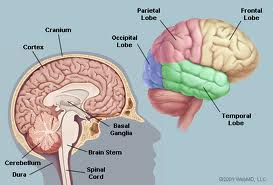 